    City of Watervliet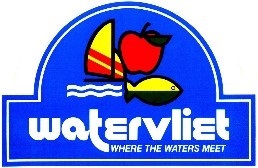 158 West Pleasant St.Watervliet, Michigan 49098Phone: (269) 463-6769Website: www.watervliet.orgEmail: clerk@watervliet.orgPosted on October 22, 2021 at 2:30pmSubject: Regular Commission Meeting – RescheduledThe Watervliet Planning has cancelled its regular October 25, 2021 meeting and will instead hold a Special Meeting at 6:00pm, on Thursday, November 4, 2021. R. Tyler Dotson									City Manager, Watervliet